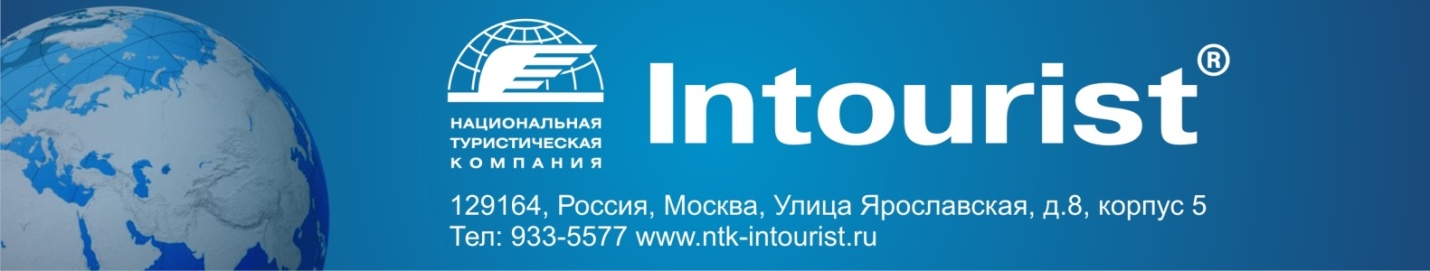 Дорогие коллеги, Мы рады пригласить Вас принять участие в ознакомительном туре, запланированном с 11 по 18 Декабря в Объединенных Арабских Эмиратах. Ваше присутствие будет большой честью для нас.Почувствуйте арабское гостеприимство во время вашего визита и ощутите прелести этого края каждую минуту пребывания! Насладитесь привилегиями отдыха в ОАЭ, в комбинации с продуктивным бизнес путешествием. Будьте нашими гостями на 8 дней, 7 ночей в лучших отелях ОАЭ. Мы ознакомим Вас с нашими высококачественными услугами для более тесного сотрудничества в наступившем сезоне, и, конечно же, в  будущем. Целью данного тура будет предоставление полной информации о  качестве сервиса нашей компании. И, конечно же,  полученные знания будут хорошим подспорьем для менеджеров по продажам во время подбора и планирования тура с клиентами.                                         Даты проведения тура: 11.12.-18.12.2012 г.Авиаперелёт а/к «Уральские авиалинии», рейс U6 737/U6 738Проживание в отелях 4-5*. Осмотр популярных отелей Дубая, Шарджи, Рас Аль Хайма, Фуджейры и Абу Даби.Стоимость участия: 499$+75$ (виза)В стоимость входит: авиаперелёт эконом класс, проживание в двухместных номерах, трансферы, питание HB,  осмотр отелей, экскурсии по программе.Внимание: осмотр всех отелей по программе обязателен, за невыполнение программы тура компанией «НТК Интурист» агентству будет  выставлена  полная стоимость  проживания. Обязательно иметь при себе достаточное количество визитных карточек на английском языке.Заявку на участие необходимо обязательно оформить на фирменном бланке агентства за подписью генерального директора, а также приложить копию визитной карточки.Электронный адрес для заявок –touragent@ekb.ntk-intourist.ru                                          Программа ознакомительного тура11 Декабря Прибытие в аэропорт Дубая, встреча c представителями принимающей компании и трансфер в отель, размещение. Посещение одного 5* отеля в районе улицы Шейха Заеда - Crowne Plaza или Radisson Royal5*Ознакомление с отелем, номерным фондом и объектом в целомУжин в ресторане инспектируемого отеляВозвращение в отель, отдых, свободное время.12 Декабря После завтрака в отеле посещение гостиниц в районе Al Barsha, Jumeirah Lakes Towers, приблизительно  5 – 6 отелей: Ramada Al Barsha,  Kempinski Mall of The Emirates5*, Gloria Hotel 4*,  Bonnington Jumeirah Lake Towers 5*,  Marmara  и Star MetroОбед в одном из инспектируемых отелейТрансфер обратно в отель, чтобы  переодетьсяВечерний Круиз на лодке Dhow (ужин включен)Трансфер в гостиницу проживания, остановка на ночь13 Декабря Выезд  из отеля  после завтрака.Ознакомительное посещение отелей в районе Джумейра-  Burj Al Arab 5*, Habtoor Grand 5*, Movenpick Jumeirah 5*, Ramada Jumeirah 4*Обед в одном из инспектируемых отелейЗаселение в отельУжин в отеле, свободный вечер.14 Декабря  Завтрак в отеле, свободное время до обедаТрансфер из гостиницы и посещение городских отелей Дубаи : Dhow Palace 4*, Four Points by Sheraton 4*, Movenpick Bur Dubai 5*Обед в одном из инспектируемых отелей Возвращение в отель проживания, чтобы  переодеться.Трансфер из гостиницы на вечернее сафари на джипах в пустыне с ужином барбекюТрансфер в отель проживания.15 ДекабряВыезд из отеля после завтрака, Ознакомительная поездка в соседние эмираты - Фуджейра, Шарджа, Рас Аль Кайма и Аджман,  посещение отелей этих эмиратов: Ramada Ajman, Kempinski Ajman 5* ,The Cove Rotana 5*  and Fujairah Rotana 5*,  Radisson Fujairah 5* и  Radisson Sharjah 5*Обед и ужин во время визита в одном из инспектируемых отелейЗаселение в отель. ДекабряПосле завтрака трансфер из отеля на ознакомительную  поездку в Абу ДабиПосещение острова Яс, отели Radisson Yas Island и Rotana Yas IslandДалее ознакомительный тур по городу и ознакомление с отелями Crowne Plaza Abu Dhabi, Millennium Hotel Abu Dhabi , Khalidiya Palace 5*,  панорамный осмотр Emirates Palace 5*, Park Hyatt Sadiyat Island5*Обед и ужин во время поездки в инспектируемых отеляхТрансфер в отель проживания.Декабря После завтрака в гостинице, трансфер в район ДейраОсмотр отелей Дейры : Hyatt Regency 5*, Ibis Al Rigga 2*, Ramada Deira 4*, Star Metro , Copthorne HotelОбед в одном из инспектируемых отелейТрансфер обратно в отель, отдых и подготовка к вечеруГала Ужин Трансфер в отель проживания.18 Декабря Выезд из гостиницы после завтракаТрансфер в аэропорт. ПРОГРАММА ТУРА ЯВЛЯЕТСЯ ПРЕДВАРИТЕЛЬНОЙ И В НЕЙ ВОЗМОЖНЫ ИЗМЕНЕНИЯ.